ที่  มท ๐๘๑๖.๓/ว									ถึง  ที่ทำการองค์การบริหารส่วนจังหวัด/สำนักงานเทศบาล/ที่ทำการองค์การบริหารส่วนตำบล 
     ที่จัดการศึกษา ทุกแห่ง	ด้วยวิทยาลัยการภาพยนตร์ ศิลปะการแสดงและสื่อใหม่ มหาวิทยาลัยราชภัฏสวนสุนันทา
ได้ดำเนิน “โครงการยกระดับพัฒนาท้องถิ่นไทย 4.0” : การบริหารจัดการสถานศึกษาและการสร้างโรงเรียนออนไลน์ครบวงจร โดยใช้แพลตฟอร์มเป็นฐาน (Creating Online Schools Using Platform – Based Management) เพื่อให้ผู้บริหารและครู สถานศึกษาสังกัดองค์กรปกครองส่วนท้องถิ่นเข้าร่วมอบรม โดยจัดเก็บค่าลงทะเบียนคนละ 3,500 บาท (สามพันห้าร้อยบาทถ้วน) จึงประชาสัมพันธ์ให้องค์กรปกครองส่วนท้องถิ่นทราบ รายละเอียดปรากฏตามเอกสารที่ส่งมาพร้อมนี้		กรมส่งเสริมการปกครองท้องถิ่น				             พฤศจิกายน  ๒๕๖๓กองส่งเสริมและพัฒนาการจัดการศึกษาท้องถิ่นกลุ่มงานส่งเสริมการจัดการศึกษาท้องถิ่นโทรศัพท์ ๐ ๒๒๔๑ ๙๐๐๐ ต่อ ๕๓๑๒โทรสาร ๐ ๒๒๔๑ ๙๐๒๑-๓ ต่อ ๒๑๘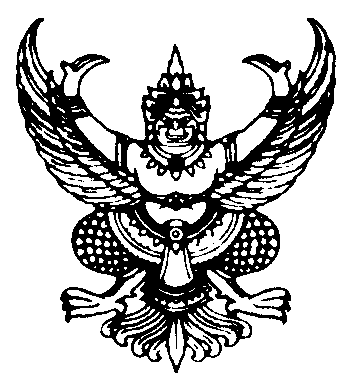 